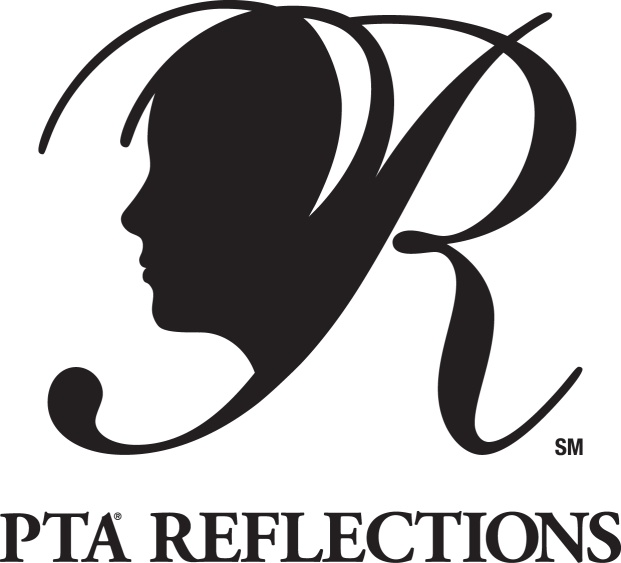      2018-2019 THEME SEARCH    Deadline is December 2, 2016 